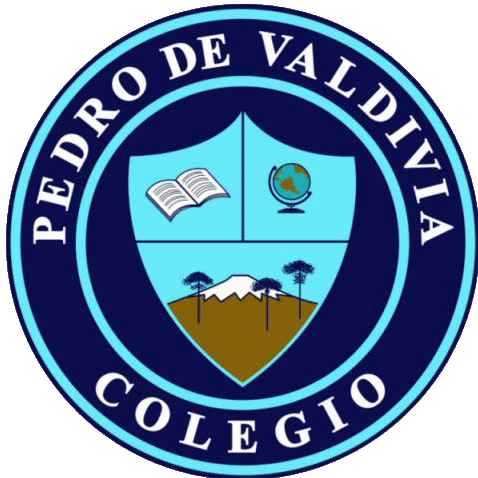 FORMATIVE TEST UNIT 1 “PEOPLE AND PLACES” ENGLISHÍTEM I COMPRENSIÓN LECTORA1. ESCUCHA y VE el video.  ENCIERRA en un círculo los lugares de la ciudad que son mencionados. (____/ 8 pts.)2. ESCUCHA  y VE el video nuevamente. ESCRIBE los lugares de la ciudad en el orden que aparecen. (___/ 7 pts.)ÍTEM II COMPRENSIÓN LECTOR1. LEE el texto y RESPONDE verdadero (T) o falso (F). (___/7 pts.)  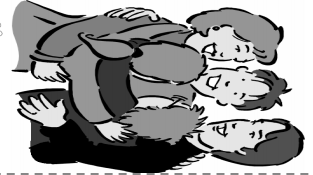 _____Carlos has a brother and a sister. ( Carlos tiene un hermano y una hermana)_____The father is a journalist. ( El padre es periodista)_____The mother is short and fat. ( La madre es baja y gorda)_____Carlos is a student. ( Carlos es alumno)_____The sister, Sonia is pretty and she has got brown hair. ( La hermana, es bonita y ella tiene el pelo castaño)_____Carlos doesn´t like his younger brother. ( A Carlos no le gusta su hermano menor)_____Carlos has red hair like his mother. ( Carlos tiene el pelo rojo igual que su madre)2 LEE el texto nuevamente y une la columna “A” con la información de la columna “B” (___/7 pts.) % DIFICULTADPUNTAJE TOTALPUNTAJE OBTENIDOPORCENTAJE OBTENIDO 60% 29 ptsNAME:CLASS:DATE:OBJETIVO(S) DE APRENDIZAJEOBJETIVO(S) DE APRENDIZAJEHABILIDADESHABILIDADESHABILIDADESCONTENIDOS- OA1: Escuchar y demostrar comprensión de información explícita en texto auditivo.- OA6: Leer comprensivamente textos literarios y no literarios adaptados.- OA1: Escuchar y demostrar comprensión de información explícita en texto auditivo.- OA6: Leer comprensivamente textos literarios y no literarios adaptados.- Identificar vocabulario clave e información explicita.- Asociar personajes con información.- Identificar vocabulario clave e información explicita.- Asociar personajes con información.- Identificar vocabulario clave e información explicita.- Asociar personajes con información.- Vocabulario relacionado con la familia y los lugares de la ciudad.COLUMN ACOLUMN Ba)_____Carlos lives in1. in a hospitalb)_____The father is 2. eight years oldc)_____The mother works3.forty five years oldd)_____The sister is 4. Englishe)_____The brother is 5. Lisbon, Portugalf) _____ Carlos is6. a studentg)_____Carlos favourite subject is7. fifteen years old